Campus: GuarulhosCampus: GuarulhosCampus: GuarulhosCurso (s): FilosofiaCurso (s): FilosofiaCurso (s): FilosofiaUnidade Curricular (UC): Extensão em Filosofia: histórias de ensinamento e sua atualidadeUnidade Curricular (UC): Extensão em Filosofia: histórias de ensinamento e sua atualidadeUnidade Curricular (UC): Extensão em Filosofia: histórias de ensinamento e sua atualidadeUnidade Curricular (UC): Extension in Philosophy: stories of learning and the presentUnidade Curricular (UC): Extension in Philosophy: stories of learning and the presentUnidade Curricular (UC): Extension in Philosophy: stories of learning and the presentUnidade Curricular (UC): Extensión em Filosofía: historias de enseñanza y su actualidadUnidade Curricular (UC): Extensión em Filosofía: historias de enseñanza y su actualidadUnidade Curricular (UC): Extensión em Filosofía: historias de enseñanza y su actualidadCódigo da UC: 10249Código da UC: 10249Código da UC: 10249Docente Responsável/Departamento: Cecilia Cintra Cavaleiro de MacedoDocente Responsável/Departamento: Cecilia Cintra Cavaleiro de MacedoContato (e-mail) (opcional): cecilia.cavaleiro@unifesp.br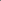 Docente(s) Colaborador(es)/Departamento(s): Docente(s) Colaborador(es)/Departamento(s): Contato (e-mail) (opcional): Ano letivo: 2024Termo: 3Turno: vespertino/noturnoNome do Grupo/Módulo/Eixo da UC (se houver): Idioma em que a UC será oferecida: ( x ) Português(  ) English(  ) Español(  ) Français(  ) Libras(  ) Outros:UC:(  ) Fixa(  ) Eletiva(  ) OptativaOferecida como:( x ) Disciplina
(  ) Módulo
(  ) Estágio (  ) Outro Oferta da UC: ( x ) Semestral (  ) AnualAmbiente Virtual de Aprendizagem: (  ) Moodle
(  ) Classroom(  ) Outro (x ) Não se aplica Ambiente Virtual de Aprendizagem: (  ) Moodle
(  ) Classroom(  ) Outro (x ) Não se aplica Ambiente Virtual de Aprendizagem: (  ) Moodle
(  ) Classroom(  ) Outro (x ) Não se aplica Pré-Requisito (s) - Indicar Código e Nome da UC: não háPré-Requisito (s) - Indicar Código e Nome da UC: não háPré-Requisito (s) - Indicar Código e Nome da UC: não háCarga horária total (em horas): 90Carga horária total (em horas): 90Carga horária total (em horas): 90Carga horária teórica (em horas): 73Carga horária prática (em horas): 17Carga horária de extensão (em horas): 90 Se houver atividades de extensão, indicar código e nome do projeto ou programa vinculado na Pró-Reitoria de Extensão e Cultura (Proec): Histórias de Sabedoria e Ensinamento -  código 15999Se houver atividades de extensão, indicar código e nome do projeto ou programa vinculado na Pró-Reitoria de Extensão e Cultura (Proec): Histórias de Sabedoria e Ensinamento -  código 15999Se houver atividades de extensão, indicar código e nome do projeto ou programa vinculado na Pró-Reitoria de Extensão e Cultura (Proec): Histórias de Sabedoria e Ensinamento -  código 15999Ementa: A Unidade Curricular, vinculada a Programas e/ou Projetos de Extensão vigentes no Departamento de Filosofia e oferecida tanto para a comunidade UNIFESP quanto para a comunidade externa, visa apresentar o trabalho de Extensão em Filosofia, nas Áreas Temáticas FORPROEX: Comunicação, Cultura, Direitos Humanos e Justiça, Educação, Meio Ambiente, Saúde, Tecnologia e Produção, Trabalho.Ementa: A Unidade Curricular, vinculada a Programas e/ou Projetos de Extensão vigentes no Departamento de Filosofia e oferecida tanto para a comunidade UNIFESP quanto para a comunidade externa, visa apresentar o trabalho de Extensão em Filosofia, nas Áreas Temáticas FORPROEX: Comunicação, Cultura, Direitos Humanos e Justiça, Educação, Meio Ambiente, Saúde, Tecnologia e Produção, Trabalho.Ementa: A Unidade Curricular, vinculada a Programas e/ou Projetos de Extensão vigentes no Departamento de Filosofia e oferecida tanto para a comunidade UNIFESP quanto para a comunidade externa, visa apresentar o trabalho de Extensão em Filosofia, nas Áreas Temáticas FORPROEX: Comunicação, Cultura, Direitos Humanos e Justiça, Educação, Meio Ambiente, Saúde, Tecnologia e Produção, Trabalho.Conteúdo programático: 1. As histórias de sabedoria e ensinamento e sua presença nos diferentes povos pelo mundo;1.1. Oralidade e Sabedoria dos povos.2. Histórias de Ensinamento no Judaísmo2.1 Histórias Talmúdicas;2.2 Contos Chassídicos;3. Histórias de Ensinamento no Extremo Oriente3.1 China3.2 Japão4.  A oralidade árabe.4.1 Oralidade árabe pré-islâmica;4.2 As mil e uma noites;5. Histórias de Ensinamento e o Sufismo5.1 Nasruddin5.2 Histórias Eruditas5.3 Compreendendo a polissemia do ensinamento Sufi6. Adaptação e atualização das técnicas e histórias estudadasConteúdo programático: 1. As histórias de sabedoria e ensinamento e sua presença nos diferentes povos pelo mundo;1.1. Oralidade e Sabedoria dos povos.2. Histórias de Ensinamento no Judaísmo2.1 Histórias Talmúdicas;2.2 Contos Chassídicos;3. Histórias de Ensinamento no Extremo Oriente3.1 China3.2 Japão4.  A oralidade árabe.4.1 Oralidade árabe pré-islâmica;4.2 As mil e uma noites;5. Histórias de Ensinamento e o Sufismo5.1 Nasruddin5.2 Histórias Eruditas5.3 Compreendendo a polissemia do ensinamento Sufi6. Adaptação e atualização das técnicas e histórias estudadasConteúdo programático: 1. As histórias de sabedoria e ensinamento e sua presença nos diferentes povos pelo mundo;1.1. Oralidade e Sabedoria dos povos.2. Histórias de Ensinamento no Judaísmo2.1 Histórias Talmúdicas;2.2 Contos Chassídicos;3. Histórias de Ensinamento no Extremo Oriente3.1 China3.2 Japão4.  A oralidade árabe.4.1 Oralidade árabe pré-islâmica;4.2 As mil e uma noites;5. Histórias de Ensinamento e o Sufismo5.1 Nasruddin5.2 Histórias Eruditas5.3 Compreendendo a polissemia do ensinamento Sufi6. Adaptação e atualização das técnicas e histórias estudadasObjetivos: Gerais:Apresentar aos estudantes um tipo de sabedoria que, pela maior parte dos professores de filosofia, não é entendida como parte da filosofia propriamente dita, tal qual é entendida no Ocidente moderno, mas consiste em uma sabedoria tradicional dos povos. Questionar o conceito estreito de filosofia diante das amplas possibilidades de sabedoria dos diferentes povos;Apresentar histórias de sabedoria provenientes de diferentes grupos étnicos e culturais que, apesar de não fazerem parte do pensamento dominante do povo colonizador principal do nosso país, são grupos que possuem representação em nossa população através de imigração ou origens ancestrais.Específicos:Familiarizar o estudante com as diferentes técnicas de histórias de ensinamento;Familiarizar o estudante com a ideia de histórias que não possuem uma única “moral da história”, ou possibilidade de interpretação, mas são polissêmicas, admitindo interpretações, inclusive, divergentes e até opostas;Apresentar a interpretação dessas histórias como possibilidades de uso de lógicas diferentes da lógica clássica ensinada tradicionalmente na filosofia;Familiarizar o estudante com a sabedoria dos diferentes povos e os modos pelos quais ela se manifesta e é transmitida.Objetivos: Gerais:Apresentar aos estudantes um tipo de sabedoria que, pela maior parte dos professores de filosofia, não é entendida como parte da filosofia propriamente dita, tal qual é entendida no Ocidente moderno, mas consiste em uma sabedoria tradicional dos povos. Questionar o conceito estreito de filosofia diante das amplas possibilidades de sabedoria dos diferentes povos;Apresentar histórias de sabedoria provenientes de diferentes grupos étnicos e culturais que, apesar de não fazerem parte do pensamento dominante do povo colonizador principal do nosso país, são grupos que possuem representação em nossa população através de imigração ou origens ancestrais.Específicos:Familiarizar o estudante com as diferentes técnicas de histórias de ensinamento;Familiarizar o estudante com a ideia de histórias que não possuem uma única “moral da história”, ou possibilidade de interpretação, mas são polissêmicas, admitindo interpretações, inclusive, divergentes e até opostas;Apresentar a interpretação dessas histórias como possibilidades de uso de lógicas diferentes da lógica clássica ensinada tradicionalmente na filosofia;Familiarizar o estudante com a sabedoria dos diferentes povos e os modos pelos quais ela se manifesta e é transmitida.Objetivos: Gerais:Apresentar aos estudantes um tipo de sabedoria que, pela maior parte dos professores de filosofia, não é entendida como parte da filosofia propriamente dita, tal qual é entendida no Ocidente moderno, mas consiste em uma sabedoria tradicional dos povos. Questionar o conceito estreito de filosofia diante das amplas possibilidades de sabedoria dos diferentes povos;Apresentar histórias de sabedoria provenientes de diferentes grupos étnicos e culturais que, apesar de não fazerem parte do pensamento dominante do povo colonizador principal do nosso país, são grupos que possuem representação em nossa população através de imigração ou origens ancestrais.Específicos:Familiarizar o estudante com as diferentes técnicas de histórias de ensinamento;Familiarizar o estudante com a ideia de histórias que não possuem uma única “moral da história”, ou possibilidade de interpretação, mas são polissêmicas, admitindo interpretações, inclusive, divergentes e até opostas;Apresentar a interpretação dessas histórias como possibilidades de uso de lógicas diferentes da lógica clássica ensinada tradicionalmente na filosofia;Familiarizar o estudante com a sabedoria dos diferentes povos e os modos pelos quais ela se manifesta e é transmitida.Metodologia de ensino: aulas expositivas, seminários, aulas ou videoaulas com professores convidados, discussão de filmes, vídeos e textos.Avaliação: seminários e avaliação final a partir da reelaboração de lendas, contos ou estórias, apresentados à luz das metodologias de construção de contos e explicadas a partir dos métodos de interpretação estudados, em novas linguagens adaptadas a questões e época atual.Bibliografia Básica: Livro das Mil e Uma Noites –  4 volumes. Traduzido do árabe por Mamede Mustafá Jarouche. São Paulo: Editora Globo, 2005.BENJAMIN, Walter. “O contador de histórias”. In A Arte de contar histórias. São Paulo: Hedra, 2018.BERGSON, Henri. As Duas Fontes da Moral e da Religião. Rio de Janeiro Editor: Zahar, 1978.BUBER, Martin, Histórias do Rabi. São Paulo: Perspectiva, 1995.GONÇALVES, Ricardo M (org.). Textos budistas e zen-budistas. 3. ed. São Paulo: Cultrix, 1993.SHAH, Idries. Histórias  dos Dervixes. Rio de Janeiro: Nova Fronteira, 1976.Complementar (a ser acrescida de outros títulos no decorrer do curso):(Anônimo) Histórias para ler sem pressa. Tradução do árabe por Mamede Mustafá Jarouche. São Paulo: Editora Globo, 2008.AMANCIO, Moacir. O Talmud. São Paulo: Editora Iluminuras Ltda, 1992.BUBER, Martin, Histórias do Rabi Nakhman. São Paulo: Perspectiva, 2000.CALDERON, Ruth. A Bride for One Night: Talmud Tales. translation Ilana Kurshan. New York: Jewish Publication Society, 2001.HALKA, A. D. H. (Org.) Cuentos de Enseñanza del Maestro Sufi Nasreddin. Buenos Aires: Dervish International, 1993.HAMILL, Sam; SEATON, J. P. (orgs.). Chuang Tzu : Ensinamentos Essenciais. São Paulo: Cultrix, 2005.HARRISON, Victoria. Eastern Philosophy: The Basics. 2. ed. New York: Routledge, 2019.LAOZI. Dao De Jing : Escritura do Caminho e Escritura da Virtude com os comentários do Senhor às Margens do Rio. Trad. Giorgio Sinedino. São Paulo: Editora Unesp, 2016.LOMBA, Joaquín, Dichos y Narraciones de três sabios judios. Joaquín Lomba Fuentes (org). Zaragoza: Mira Editores, 1997.SAADI DE SHIRAZ. O Jardim das Rosas. Trad. Omar Ali Shah. São Paulo:  Attar Editorial, 2000.SHAH, Idries. A Sabedoria dos Idiotas. Editora Tabla, 2016.RUMI, Jalaluddin. Masnavi. Rio de Janeiro: Edições Dervish, 1992.WATSON, Burton (org.). Chuang-tzu: escritos básicos. São Paulo: Cultrix, 1995.YOSHINORI, Takeuchi. (org.). A espiritualidade budista. São Paulo: Perspectiva, 2007.Cronograma (opcional): 